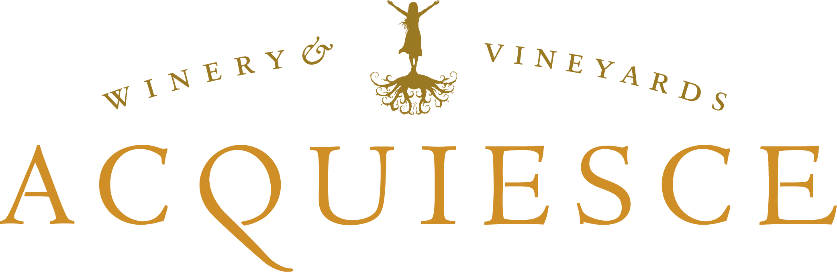 Acquiesce October Recipe Pumpkin soup1  can pumpkin puree4 tablespoons oil1 medium onion, slice1 tablespoon herbs de provance1 large carrot, peeled and sliced1 large potato, peeled and sliced5 cups chicken stock½ cup heavy creamSalt and ground white pepperSteps:In a large soup pot over medium-low heat, heat oil. Add onion and sauté until tender, about 5 minutes. Add carrot, potato, herbs, pumpkin meat and enough chicken stock or water to barely cover.Gently simmer soup for 1 hour, stirring once or twice. The soup will be very thick; if it seems in danger of burning, reduce heat and stir in a small amount of broth or water.Add cream, and season to taste with salt and pepper. Using an immersion blender, purée the hot soup in the pot until very smooth. 